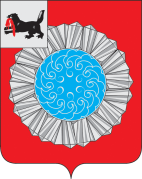 АДМИНИСТРАЦИЯ   СЛЮДЯНСКОГО МУНИЦИПАЛЬНОГО РАЙОНАП О С Т А Н О В Л Е Н И Ег. Слюдянкаот07.10.2020 года____№_476______«О внесении изменений в постановлениеадминистрации муниципального образованияСлюдянский район № 32 от 01 февраля 2017 года«Об определении политики в отношении персональных данных, обрабатываемых в администрации муниципальногообразования Слюдянский район»В соответствии с Федеральными законами от 02 марта 2007 года № 25-ФЗ «О муниципальной службе», от 27 июля 2006 года № 152-ФЗ "О персональных данных",  постановлением Правительства Российской Федерации от 21 марта 2012 года № 211 "Об утверждении перечня мер, направленных на обеспечение выполнения обязанностей, предусмотренных Федеральным законом "О персональных данных" и принятыми в соответствии с ним нормативными правовыми актами, операторами, являющимися государственными или муниципальными органами", руководствуясь статьями 24, 38, 47 Устава Слюдянского муниципального района, ПОСТАНОВЛЯЮ:Внести в постановление администрации муниципального образования Слюдянский район от 01.02.2017 года № 32 «Об определении политики в отношении персональных данных, обрабатываемых в администрации муниципального образования Слюдянский район» следующие изменения:Индивидуализированный заголовок постановления изложить в следующей редакции:             «Об определении политики в отношении персональных данных, обрабатываемых в администрации Слюдянского муниципального района».      В пунктах 1, 2, 4, 5, 6 постановления слова «муниципального образования Слюдянский район» заменить словами «Слюдянского муниципального района».В приложении №1, №2,№3, №4, №5, №6, №7, №8, №9, №10, №11, №12 слова «муниципального образования Слюдянский район» заменить словами «Слюдянского муниципального района».Пункт 1 постановления изложить в следующей редакции:«1. Назначить ответственного за организацию обработки персональных данных в администрации Слюдянского муниципального района  Базаржинову Елену Бадмажаповну – руководителя аппарата администрации Слюдянского муниципального района.Разместить настоящее постановление на официальном сайте администрации Слюдянского муниципального района  http://www.sludyanka.ru, в разделе «Администрация муниципального района», в подразделе «Управление труда, заработной платы и муниципальной службы», «Персональные данные».Контроль за исполнением настоящего постановления оставляю за собой.Мэр Слюдянского муниципального района 		                      А.Г. Шульц